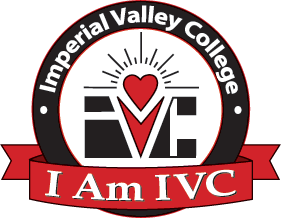 Imperial Valley College 2020-21 Academic Program Review - Comprehensive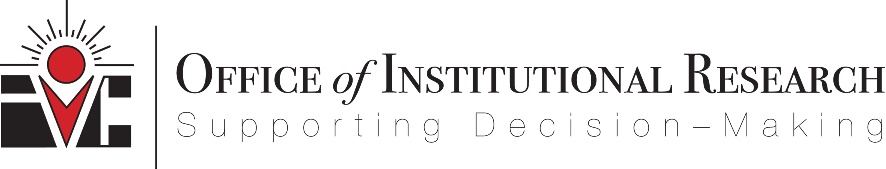 INSTITUTIONAL GOALSI.B Vision for Success GoalsPAST PROGRAM GOALS – Last year objectivesPAST - EVALUATION OF OBJECTIVES FROM PREVIOUS PROGRAM REVIEW CYCLE SPOL Planning Module 2019-20:  Provide an assessment (status update) of each objective and task in year 2019-20. Ensure each objective is labeled as “completed,” “closed,” or “partially completed-will complete next year,” for the 2019-20 school year. Assessment should address any impact on student achievement or program improvement Attach any supportive documentation, reports, presentation and URL links in SPOL.PRESENT – DATA ANALYSIS and PROGRAM HEALTH.  Academic Data is available at: www.tinyurl.com/2020ivcprIn the SPOL Accreditation Module, provide a narrative summarizing your analysis of all disaggregated data - time (day/eve/night), gender, age, ethnicity, and distance education. At the bottom of the narrative all graphs and/or trend data should be linked and/or uploaded as a file into SPOL.Enrollment and Fill Rates (Discuss the trends in the rates for each program by time, gender, age, ethnicity, DE/face-2-face)Enrollment:  Fill Rates:  Overall:  Productivity (What are the trends in productivity? Productivity:   Overall:   Success and Retention:  (Discuss rates for each program by time, gender, age, DE/face-2-face) and identify gaps) Success:    Retention:    Overall:    Success and Retention by EthnicitySuccess:    Retention:    Overall:    Degrees and Certificates:  (Discuss the trends in the number of degrees and/or certificates awarded.)Program Changes Summarize changes:  Provide summary of any revisions, additions, deletions, or alternate delivery methods to courses/programs based on the last program review and include an analysis of the effect on student success in this program. Evaluate Viability Overall:  Discuss this program’s viability based on: # Program Completions or other measure of Student Success Rates# FTES Labor Market Information or employabilityQuality of Outcomes based on community need, industry need, college need, etc Contributions to Other Programs; e.g. Math 91, HIST 121, etc.  Final statement should consider the above to identify if this program is projected to be: strong or growing,  stable with little change,  declining or fluctuating trends,  or At-risk or mitigation plan needed. Vision for Success Goals:  Please provide a summary of how your program's objectives align to Imperial Valley College's Vision for Success Goals. Please provide a narrative on how your program activities contribute to fulfilling these goals.SLO/PLOStudent Leaning Outcomes & Program Learning Outcomes:  Please provide an update on your Student Learning Outcomes & Program Learning Outcomes or any pertinent assessment for the past year. Provide insight as how your annual objectives integrate to your assessment of Student Learning Outcomes.FUTURE Program ObjectivesPlease make sure you have “SMART” PROGRAM OBJECTIVES (Specific, Measurable, Attainable, Relevant, Time-Limited)Use SPOL Planning Module and Planning year 2021-22:Future objectives should be related to program improvement, growth, unmet needs or other issues from Section II. B. Each goal must address at least one of the institutional goals and one Vision for Success GoalMake sure all of your objectives are not dependent budget enhancement requests.If you are submitting a budget enhancement request, please make sure you choose the correct resource committee.Any supportive documentation or URL links can be uploaded directly in SPOL.ACADEMIC YEAR2020-21PROGRAMVerify the name of your program in SPOL DESCRIPTION or PURPOSE of PROGRAMVerify the descriptor in SPOL is accurateDIVISIONMake sure SPOL has your program in the correct division DEPARTMENTSUBMITTED BY:A. Student Success B. Teaching & Learning EffectivenessC. Access & GrowthD. Community, Economic & Workforce DevelopmentD.  Organizational EffectivenessOur primary goal is to promote student success. We define success as students achieving their educational goals. This success is reflected in students’ performance at Imperial Valley College as well as in their later achievements in education and the workplace. We also look at the intellectual skills that students develop while at Imperial Valley College, such as critical thinking and the ability and desire to engage in lifelong learning. Student success also measures the education of the whole person for engaging in an increasingly complex and interconnected world.We are committed to providing the highest quality instructional programs in transfer, career technical education and general education, using the best current and emerging instructional methods and technologies. The college promotes flexible teaching and learning methods to support the success of its diverse student population.As a community-based institution, Imperial Valley College strives to be responsive to the growing communities within the district. To meet the challenges of population growth, we pursue new delivery approaches to provide a high level of access to education. We also provide comprehensive support services to assure access by reducing or eliminating significant barriers and by promoting diversity. We are committed to ensuring that students from a wide variety of backgrounds have an equal chance to achieve their educational goals.We seek to promote the health and economic vitality of the region. As a community resource, Imperial Valley College contributes to community life through partnerships, staff involvement in civic affairs, and programs that are open to the public. The college also supports economic development through its occupational programs and partnerships with business, labor, and industry.Our organizational processes play a critical role in student success and overall institutional effectiveness. Imperial Valley College will continually improve its organizational processes in order to enhance its institutional effectiveness and ensure its fiscal accountability and integrity.A1. Focusing on Educational Goal Achievement. A2. Coordinated Strategy to Address Full-Time Younger Students A3. Closing the Achievement Gap A4. Comprehensive Student Support Services A5. Student Assessment A6. Capacity to Address Changing Community Demographics A7. Campus and Community EngagementB1. Distance Education B2. Enhanced Program Coordination and Development B3. Basic Skills ProgramC1. Enrollment Management Plans C2. Student-Centered Enrollment ProcessD1. Responsive Economic Development and Workforce Preparation Programs D2. Community Philanthropy & Resource Development E1. Institutional Capacity for Diversity E2. Staffing E3. Business and Human Resource Process Streamlining E4. Participatory Decision Making E5. Promoting Health, Wellness and Safety E6. Professional Development E7. Internal CommunicationsE8. External communicationsE9. Organizational Culture and Values E10. Sustainable Development Practices and Programs E11. Prudent Financial ManagementGoal 1Goal 2Goal 3Goal 4Goal 5CCCCO GoalOver five years, increase by at least 20 percent the number of CCC students annually who acquire associates degrees, credentials, certificates, or specific skill sets that prepare them for an in-demand job.Over five years, increase by 35 percent the number of CCC students system-wide transferring annually to a UC or CSU.Over five years, decrease the average number of units accumulated by CCC students earning associate’s degrees, from approximately 87 total units (the most recent system wide average) to 79 total units— the average among the quintile of colleges showing the strongest performance on this measure.Over five years, increase the percent of exiting CTE students who report being employed in their field of study, from the most recent statewide average of 60 percent to an improved rate of 76 percent— the average among the quintile of colleges showing the strongest performance on this measure and ensure the median earning gains of the exiting students are at least twice the statewide consumer price index.Reduce equity gaps across all sub populations.IVC GoalGoal 1A: Imperial Valley College will increase among all students, the number who earned an associate degree or associate degree for transfer in the selected or subsequent year from 1,020 in 2016-17 to 1,224 in 2021-22, a 20% increaseGoal 2A: Imperial Valley College will increase among all students, the number who earned an associate degree for transfer in the selected or subsequent year from 355 in 2016-17 to 426 in 2021-22, a 20% increase. Goal 3A: Imperial Valley College will decrease among all students who earned an associate degree in the selected year and who were enrolled in the previous or selected year, the average number of units earned in the California community college system among students who had completed at least 60 units at any community college from 93 in 2016-17 to 85 in 2021-22, a 9% decreaseGoal 4A: Imperial Valley College will increase among all students who did not transfer to a four-year institution, sum of median earnings for the four quarters immediately following academic year of exit from $17,772 in 2016-17 to around the same for 2021-22.Goal 5: Imperial Valley College will reduce equity gaps across all of the above measures through faster improvements among traditionally underrepresented student groups including Black/African American, First Generation, Foster, and Veteran to increase completion, transfers, and reduce unit accumulation.2021-22 PROGRAM OBJECTIVE(S)2021-22 PROGRAM OBJECTIVE(S)2021-22 PROGRAM OBJECTIVE(S)INSTITUTIONAL GOAL(S)(Select 1 primary goal)Identify 2021-22 FUTURE Objective:Identify 2021-22 FUTURE Objective:Identify 2021-22 FUTURE Objective: A) Student Success	(primary?)     A1     A4   A7     A2    A5     A3    A6 B Teaching & Learning Effectiveness 	(primary?)      B1          B3          B2     C Access & Growth 		(primary?)      C1     C2  D Community, Econ & Workforce Dev. 		(primary?)      D1     D2  E Organizational Effectiveness	(primary?)      E1     E7      E2     E8      E3     E9      E4    E10      E5     E11      E6    Objective Description:Objective Description:Objective Description: A) Student Success	(primary?)     A1     A4   A7     A2    A5     A3    A6 B Teaching & Learning Effectiveness 	(primary?)      B1          B3          B2     C Access & Growth 		(primary?)      C1     C2  D Community, Econ & Workforce Dev. 		(primary?)      D1     D2  E Organizational Effectiveness	(primary?)      E1     E7      E2     E8      E3     E9      E4    E10      E5     E11      E6    Task(s)  one or more tasks to complete this objective/goalTask(s)  one or more tasks to complete this objective/goalTask(s)  one or more tasks to complete this objective/goal A) Student Success	(primary?)     A1     A4   A7     A2    A5     A3    A6 B Teaching & Learning Effectiveness 	(primary?)      B1          B3          B2     C Access & Growth 		(primary?)      C1     C2  D Community, Econ & Workforce Dev. 		(primary?)      D1     D2  E Organizational Effectiveness	(primary?)      E1     E7      E2     E8      E3     E9      E4    E10      E5     E11      E6     A) Student Success	(primary?)     A1     A4   A7     A2    A5     A3    A6 B Teaching & Learning Effectiveness 	(primary?)      B1          B3          B2     C Access & Growth 		(primary?)      C1     C2  D Community, Econ & Workforce Dev. 		(primary?)      D1     D2  E Organizational Effectiveness	(primary?)      E1     E7      E2     E8      E3     E9      E4    E10      E5     E11      E6    Timeline/Target Date for Completion: Timeline/Target Date for Completion: Timeline/Target Date for Completion:  A) Student Success	(primary?)     A1     A4   A7     A2    A5     A3    A6 B Teaching & Learning Effectiveness 	(primary?)      B1          B3          B2     C Access & Growth 		(primary?)      C1     C2  D Community, Econ & Workforce Dev. 		(primary?)      D1     D2  E Organizational Effectiveness	(primary?)      E1     E7      E2     E8      E3     E9      E4    E10      E5     E11      E6           B.       B.       B. A) Student Success	(primary?)     A1     A4   A7     A2    A5     A3    A6 B Teaching & Learning Effectiveness 	(primary?)      B1          B3          B2     C Access & Growth 		(primary?)      C1     C2  D Community, Econ & Workforce Dev. 		(primary?)      D1     D2  E Organizational Effectiveness	(primary?)      E1     E7      E2     E8      E3     E9      E4    E10      E5     E11      E6    Timeline/Target Date for Completion: Timeline/Target Date for Completion: Timeline/Target Date for Completion:  A) Student Success	(primary?)     A1     A4   A7     A2    A5     A3    A6 B Teaching & Learning Effectiveness 	(primary?)      B1          B3          B2     C Access & Growth 		(primary?)      C1     C2  D Community, Econ & Workforce Dev. 		(primary?)      D1     D2  E Organizational Effectiveness	(primary?)      E1     E7      E2     E8      E3     E9      E4    E10      E5     E11      E6           C.       C.       C. A) Student Success	(primary?)     A1     A4   A7     A2    A5     A3    A6 B Teaching & Learning Effectiveness 	(primary?)      B1          B3          B2     C Access & Growth 		(primary?)      C1     C2  D Community, Econ & Workforce Dev. 		(primary?)      D1     D2  E Organizational Effectiveness	(primary?)      E1     E7      E2     E8      E3     E9      E4    E10      E5     E11      E6    Timeline/Target Date for Completion: Timeline/Target Date for Completion: Timeline/Target Date for Completion:  A) Student Success	(primary?)     A1     A4   A7     A2    A5     A3    A6 B Teaching & Learning Effectiveness 	(primary?)      B1          B3          B2     C Access & Growth 		(primary?)      C1     C2  D Community, Econ & Workforce Dev. 		(primary?)      D1     D2  E Organizational Effectiveness	(primary?)      E1     E7      E2     E8      E3     E9      E4    E10      E5     E11      E6    How will this objective be measured?   How will this objective be measured?   How will this objective be measured?    A) Student Success	(primary?)     A1     A4   A7     A2    A5     A3    A6 B Teaching & Learning Effectiveness 	(primary?)      B1          B3          B2     C Access & Growth 		(primary?)      C1     C2  D Community, Econ & Workforce Dev. 		(primary?)      D1     D2  E Organizational Effectiveness	(primary?)      E1     E7      E2     E8      E3     E9      E4    E10      E5     E11      E6     A) Student Success	(primary?)     A1     A4   A7     A2    A5     A3    A6 B Teaching & Learning Effectiveness 	(primary?)      B1          B3          B2     C Access & Growth 		(primary?)      C1     C2  D Community, Econ & Workforce Dev. 		(primary?)      D1     D2  E Organizational Effectiveness	(primary?)      E1     E7      E2     E8      E3     E9      E4    E10      E5     E11      E6    Explain how you linked your assessments (SLO/SAO/PLO/ILO) and Vision for Success Goals to this objectiveExplain how you linked your assessments (SLO/SAO/PLO/ILO) and Vision for Success Goals to this objectiveExplain how you linked your assessments (SLO/SAO/PLO/ILO) and Vision for Success Goals to this objective A) Student Success	(primary?)     A1     A4   A7     A2    A5     A3    A6 B Teaching & Learning Effectiveness 	(primary?)      B1          B3          B2     C Access & Growth 		(primary?)      C1     C2  D Community, Econ & Workforce Dev. 		(primary?)      D1     D2  E Organizational Effectiveness	(primary?)      E1     E7      E2     E8      E3     E9      E4    E10      E5     E11      E6    VFS Goal(s):	   1- ↑ Awards    2 - ↑ ADTs	  3. ↓Units   ↑Work in area of study   ↓Equity gapsVFS Goal(s):	   1- ↑ Awards    2 - ↑ ADTs	  3. ↓Units   ↑Work in area of study   ↓Equity gapsVFS Goal(s):	   1- ↑ Awards    2 - ↑ ADTs	  3. ↓Units   ↑Work in area of study   ↓Equity gaps A) Student Success	(primary?)     A1     A4   A7     A2    A5     A3    A6 B Teaching & Learning Effectiveness 	(primary?)      B1          B3          B2     C Access & Growth 		(primary?)      C1     C2  D Community, Econ & Workforce Dev. 		(primary?)      D1     D2  E Organizational Effectiveness	(primary?)      E1     E7      E2     E8      E3     E9      E4    E10      E5     E11      E6    Who are the responsible parties and assigned user(s)?  Who are the responsible parties and assigned user(s)?  Who are the responsible parties and assigned user(s)?   A) Student Success	(primary?)     A1     A4   A7     A2    A5     A3    A6 B Teaching & Learning Effectiveness 	(primary?)      B1          B3          B2     C Access & Growth 		(primary?)      C1     C2  D Community, Econ & Workforce Dev. 		(primary?)      D1     D2  E Organizational Effectiveness	(primary?)      E1     E7      E2     E8      E3     E9      E4    E10      E5     E11      E6    Please fill the section below only if your tasks require a budget enhancement request – if you have more than one task requiring a resource request, please copy and paste the sections below.Please fill the section below only if your tasks require a budget enhancement request – if you have more than one task requiring a resource request, please copy and paste the sections below.Please fill the section below only if your tasks require a budget enhancement request – if you have more than one task requiring a resource request, please copy and paste the sections below. A) Student Success	(primary?)     A1     A4   A7     A2    A5     A3    A6 B Teaching & Learning Effectiveness 	(primary?)      B1          B3          B2     C Access & Growth 		(primary?)      C1     C2  D Community, Econ & Workforce Dev. 		(primary?)      D1     D2  E Organizational Effectiveness	(primary?)      E1     E7      E2     E8      E3     E9      E4    E10      E5     E11      E6    Identify Task:Identify Task:Identify Task: A) Student Success	(primary?)     A1     A4   A7     A2    A5     A3    A6 B Teaching & Learning Effectiveness 	(primary?)      B1          B3          B2     C Access & Growth 		(primary?)      C1     C2  D Community, Econ & Workforce Dev. 		(primary?)      D1     D2  E Organizational Effectiveness	(primary?)      E1     E7      E2     E8      E3     E9      E4    E10      E5     E11      E6     Facilities	   Marketing    Technology	  Professional Development    Staffing   Administrative Facilities	   Marketing    Technology	  Professional Development    Staffing   Administrative Facilities	   Marketing    Technology	  Professional Development    Staffing   Administrative A) Student Success	(primary?)     A1     A4   A7     A2    A5     A3    A6 B Teaching & Learning Effectiveness 	(primary?)      B1          B3          B2     C Access & Growth 		(primary?)      C1     C2  D Community, Econ & Workforce Dev. 		(primary?)      D1     D2  E Organizational Effectiveness	(primary?)      E1     E7      E2     E8      E3     E9      E4    E10      E5     E11      E6     One-Time Recurring General District Categorical (Specify)$  A) Student Success	(primary?)     A1     A4   A7     A2    A5     A3    A6 B Teaching & Learning Effectiveness 	(primary?)      B1          B3          B2     C Access & Growth 		(primary?)      C1     C2  D Community, Econ & Workforce Dev. 		(primary?)      D1     D2  E Organizational Effectiveness	(primary?)      E1     E7      E2     E8      E3     E9      E4    E10      E5     E11      E6    Timeline/Target Date for Completion: Timeline/Target Date for Completion: Timeline/Target Date for Completion:  A) Student Success	(primary?)     A1     A4   A7     A2    A5     A3    A6 B Teaching & Learning Effectiveness 	(primary?)      B1          B3          B2     C Access & Growth 		(primary?)      C1     C2  D Community, Econ & Workforce Dev. 		(primary?)      D1     D2  E Organizational Effectiveness	(primary?)      E1     E7      E2     E8      E3     E9      E4    E10      E5     E11      E6    Expense Type (mark all that apply)Funding TypeBudget Request A) Student Success	(primary?)     A1     A4   A7     A2    A5     A3    A6 B Teaching & Learning Effectiveness 	(primary?)      B1          B3          B2     C Access & Growth 		(primary?)      C1     C2  D Community, Econ & Workforce Dev. 		(primary?)      D1     D2  E Organizational Effectiveness	(primary?)      E1     E7      E2     E8      E3     E9      E4    E10      E5     E11      E6     One-Time Recurring Legally Mandated General District Categorical (Specify)$  A) Student Success	(primary?)     A1     A4   A7     A2    A5     A3    A6 B Teaching & Learning Effectiveness 	(primary?)      B1          B3          B2     C Access & Growth 		(primary?)      C1     C2  D Community, Econ & Workforce Dev. 		(primary?)      D1     D2  E Organizational Effectiveness	(primary?)      E1     E7      E2     E8      E3     E9      E4    E10      E5     E11      E6    2021-22 PROGRAM OBJECTIVE(S)2021-22 PROGRAM OBJECTIVE(S)2021-22 PROGRAM OBJECTIVE(S)INSTITUTIONAL GOAL(S)(Select 1 primary goal)Identify 2021-22 FUTURE Objective:Identify 2021-22 FUTURE Objective:Identify 2021-22 FUTURE Objective: A) Student Success	(primary?)     A1     A4   A7     A2    A5     A3    A6 B Teaching & Learning Effectiveness 	(primary?)      B1          B3          B2     C Access & Growth 		(primary?)      C1     C2  D Community, Econ & Workforce Dev. 		(Primary?)      D1     D2  E Organizational Effectiveness	(primary?)      E1     E7      E2     E8      E3     E9      E4    E10      E5     E11      E6    Objective Description:Objective Description:Objective Description: A) Student Success	(primary?)     A1     A4   A7     A2    A5     A3    A6 B Teaching & Learning Effectiveness 	(primary?)      B1          B3          B2     C Access & Growth 		(primary?)      C1     C2  D Community, Econ & Workforce Dev. 		(Primary?)      D1     D2  E Organizational Effectiveness	(primary?)      E1     E7      E2     E8      E3     E9      E4    E10      E5     E11      E6    Task(s)  one or more tasks to complete this objective/goalTask(s)  one or more tasks to complete this objective/goalTask(s)  one or more tasks to complete this objective/goal A) Student Success	(primary?)     A1     A4   A7     A2    A5     A3    A6 B Teaching & Learning Effectiveness 	(primary?)      B1          B3          B2     C Access & Growth 		(primary?)      C1     C2  D Community, Econ & Workforce Dev. 		(Primary?)      D1     D2  E Organizational Effectiveness	(primary?)      E1     E7      E2     E8      E3     E9      E4    E10      E5     E11      E6     A) Student Success	(primary?)     A1     A4   A7     A2    A5     A3    A6 B Teaching & Learning Effectiveness 	(primary?)      B1          B3          B2     C Access & Growth 		(primary?)      C1     C2  D Community, Econ & Workforce Dev. 		(Primary?)      D1     D2  E Organizational Effectiveness	(primary?)      E1     E7      E2     E8      E3     E9      E4    E10      E5     E11      E6    Timeline/Target Date for Completion: Timeline/Target Date for Completion: Timeline/Target Date for Completion:  A) Student Success	(primary?)     A1     A4   A7     A2    A5     A3    A6 B Teaching & Learning Effectiveness 	(primary?)      B1          B3          B2     C Access & Growth 		(primary?)      C1     C2  D Community, Econ & Workforce Dev. 		(Primary?)      D1     D2  E Organizational Effectiveness	(primary?)      E1     E7      E2     E8      E3     E9      E4    E10      E5     E11      E6           B.       B.       B. A) Student Success	(primary?)     A1     A4   A7     A2    A5     A3    A6 B Teaching & Learning Effectiveness 	(primary?)      B1          B3          B2     C Access & Growth 		(primary?)      C1     C2  D Community, Econ & Workforce Dev. 		(Primary?)      D1     D2  E Organizational Effectiveness	(primary?)      E1     E7      E2     E8      E3     E9      E4    E10      E5     E11      E6    Timeline/Target Date for Completion: Timeline/Target Date for Completion: Timeline/Target Date for Completion:  A) Student Success	(primary?)     A1     A4   A7     A2    A5     A3    A6 B Teaching & Learning Effectiveness 	(primary?)      B1          B3          B2     C Access & Growth 		(primary?)      C1     C2  D Community, Econ & Workforce Dev. 		(Primary?)      D1     D2  E Organizational Effectiveness	(primary?)      E1     E7      E2     E8      E3     E9      E4    E10      E5     E11      E6           C.       C.       C. A) Student Success	(primary?)     A1     A4   A7     A2    A5     A3    A6 B Teaching & Learning Effectiveness 	(primary?)      B1          B3          B2     C Access & Growth 		(primary?)      C1     C2  D Community, Econ & Workforce Dev. 		(Primary?)      D1     D2  E Organizational Effectiveness	(primary?)      E1     E7      E2     E8      E3     E9      E4    E10      E5     E11      E6    Timeline/Target Date for Completion: Timeline/Target Date for Completion: Timeline/Target Date for Completion:  A) Student Success	(primary?)     A1     A4   A7     A2    A5     A3    A6 B Teaching & Learning Effectiveness 	(primary?)      B1          B3          B2     C Access & Growth 		(primary?)      C1     C2  D Community, Econ & Workforce Dev. 		(Primary?)      D1     D2  E Organizational Effectiveness	(primary?)      E1     E7      E2     E8      E3     E9      E4    E10      E5     E11      E6    How will this objective be measured?   How will this objective be measured?   How will this objective be measured?    A) Student Success	(primary?)     A1     A4   A7     A2    A5     A3    A6 B Teaching & Learning Effectiveness 	(primary?)      B1          B3          B2     C Access & Growth 		(primary?)      C1     C2  D Community, Econ & Workforce Dev. 		(Primary?)      D1     D2  E Organizational Effectiveness	(primary?)      E1     E7      E2     E8      E3     E9      E4    E10      E5     E11      E6     A) Student Success	(primary?)     A1     A4   A7     A2    A5     A3    A6 B Teaching & Learning Effectiveness 	(primary?)      B1          B3          B2     C Access & Growth 		(primary?)      C1     C2  D Community, Econ & Workforce Dev. 		(Primary?)      D1     D2  E Organizational Effectiveness	(primary?)      E1     E7      E2     E8      E3     E9      E4    E10      E5     E11      E6    Explain how you linked your assessments (SLO/SAO/PLO/ILO) and Vision for Success Goals to this objectiveExplain how you linked your assessments (SLO/SAO/PLO/ILO) and Vision for Success Goals to this objectiveExplain how you linked your assessments (SLO/SAO/PLO/ILO) and Vision for Success Goals to this objective A) Student Success	(primary?)     A1     A4   A7     A2    A5     A3    A6 B Teaching & Learning Effectiveness 	(primary?)      B1          B3          B2     C Access & Growth 		(primary?)      C1     C2  D Community, Econ & Workforce Dev. 		(Primary?)      D1     D2  E Organizational Effectiveness	(primary?)      E1     E7      E2     E8      E3     E9      E4    E10      E5     E11      E6    VFS Goal(s):	   1- ↑ Awards    2 - ↑ ADTs	  3. ↓Units   ↑Work in area of study   ↓Equity gapsVFS Goal(s):	   1- ↑ Awards    2 - ↑ ADTs	  3. ↓Units   ↑Work in area of study   ↓Equity gapsVFS Goal(s):	   1- ↑ Awards    2 - ↑ ADTs	  3. ↓Units   ↑Work in area of study   ↓Equity gaps A) Student Success	(primary?)     A1     A4   A7     A2    A5     A3    A6 B Teaching & Learning Effectiveness 	(primary?)      B1          B3          B2     C Access & Growth 		(primary?)      C1     C2  D Community, Econ & Workforce Dev. 		(Primary?)      D1     D2  E Organizational Effectiveness	(primary?)      E1     E7      E2     E8      E3     E9      E4    E10      E5     E11      E6    Who are the responsible parties and assigned user(s)?  Who are the responsible parties and assigned user(s)?  Who are the responsible parties and assigned user(s)?   A) Student Success	(primary?)     A1     A4   A7     A2    A5     A3    A6 B Teaching & Learning Effectiveness 	(primary?)      B1          B3          B2     C Access & Growth 		(primary?)      C1     C2  D Community, Econ & Workforce Dev. 		(Primary?)      D1     D2  E Organizational Effectiveness	(primary?)      E1     E7      E2     E8      E3     E9      E4    E10      E5     E11      E6    Please fill the section below only if your tasks require a budget enhancement request – if you have more than one task requiring a resource request, please copy and paste the sections below.Please fill the section below only if your tasks require a budget enhancement request – if you have more than one task requiring a resource request, please copy and paste the sections below.Please fill the section below only if your tasks require a budget enhancement request – if you have more than one task requiring a resource request, please copy and paste the sections below. A) Student Success	(primary?)     A1     A4   A7     A2    A5     A3    A6 B Teaching & Learning Effectiveness 	(primary?)      B1          B3          B2     C Access & Growth 		(primary?)      C1     C2  D Community, Econ & Workforce Dev. 		(Primary?)      D1     D2  E Organizational Effectiveness	(primary?)      E1     E7      E2     E8      E3     E9      E4    E10      E5     E11      E6    Identify Task:Identify Task:Identify Task: A) Student Success	(primary?)     A1     A4   A7     A2    A5     A3    A6 B Teaching & Learning Effectiveness 	(primary?)      B1          B3          B2     C Access & Growth 		(primary?)      C1     C2  D Community, Econ & Workforce Dev. 		(Primary?)      D1     D2  E Organizational Effectiveness	(primary?)      E1     E7      E2     E8      E3     E9      E4    E10      E5     E11      E6     Facilities	   Marketing    Technology	  Professional Development    Staffing   Administrative Facilities	   Marketing    Technology	  Professional Development    Staffing   Administrative Facilities	   Marketing    Technology	  Professional Development    Staffing   Administrative A) Student Success	(primary?)     A1     A4   A7     A2    A5     A3    A6 B Teaching & Learning Effectiveness 	(primary?)      B1          B3          B2     C Access & Growth 		(primary?)      C1     C2  D Community, Econ & Workforce Dev. 		(Primary?)      D1     D2  E Organizational Effectiveness	(primary?)      E1     E7      E2     E8      E3     E9      E4    E10      E5     E11      E6     One-Time Recurring General District Categorical (Specify)$  A) Student Success	(primary?)     A1     A4   A7     A2    A5     A3    A6 B Teaching & Learning Effectiveness 	(primary?)      B1          B3          B2     C Access & Growth 		(primary?)      C1     C2  D Community, Econ & Workforce Dev. 		(Primary?)      D1     D2  E Organizational Effectiveness	(primary?)      E1     E7      E2     E8      E3     E9      E4    E10      E5     E11      E6    Timeline/Target Date for Completion: Timeline/Target Date for Completion: Timeline/Target Date for Completion:  A) Student Success	(primary?)     A1     A4   A7     A2    A5     A3    A6 B Teaching & Learning Effectiveness 	(primary?)      B1          B3          B2     C Access & Growth 		(primary?)      C1     C2  D Community, Econ & Workforce Dev. 		(Primary?)      D1     D2  E Organizational Effectiveness	(primary?)      E1     E7      E2     E8      E3     E9      E4    E10      E5     E11      E6    Expense Type (mark all that apply)Funding TypeBudget Request A) Student Success	(primary?)     A1     A4   A7     A2    A5     A3    A6 B Teaching & Learning Effectiveness 	(primary?)      B1          B3          B2     C Access & Growth 		(primary?)      C1     C2  D Community, Econ & Workforce Dev. 		(Primary?)      D1     D2  E Organizational Effectiveness	(primary?)      E1     E7      E2     E8      E3     E9      E4    E10      E5     E11      E6     One-Time Recurring Legally Mandated General District Categorical (Specify)$  A) Student Success	(primary?)     A1     A4   A7     A2    A5     A3    A6 B Teaching & Learning Effectiveness 	(primary?)      B1          B3          B2     C Access & Growth 		(primary?)      C1     C2  D Community, Econ & Workforce Dev. 		(Primary?)      D1     D2  E Organizational Effectiveness	(primary?)      E1     E7      E2     E8      E3     E9      E4    E10      E5     E11      E6    2021-22 PROGRAM OBJECTIVE(S)2021-22 PROGRAM OBJECTIVE(S)2021-22 PROGRAM OBJECTIVE(S)INSTITUTIONAL GOAL(S)(Select 1 primary goal)Identify 2021-22 FUTURE Objective:Identify 2021-22 FUTURE Objective:Identify 2021-22 FUTURE Objective: A) Student Success	(primary?)     A1     A4   A7     A2    A5     A3    A6 B Teaching & Learning Effectiveness 	(primary?)      B1          B3          B2     C Access & Growth 		(primary?)      C1     C2  D Community, Econ & Workforce Dev. 		(primary?)      D1     D2  E Organizational Effectiveness	(primary?)      E1     E7      E2     E8      E3     E9      E4    E10      E5     E11      E6    Objective Description:Objective Description:Objective Description: A) Student Success	(primary?)     A1     A4   A7     A2    A5     A3    A6 B Teaching & Learning Effectiveness 	(primary?)      B1          B3          B2     C Access & Growth 		(primary?)      C1     C2  D Community, Econ & Workforce Dev. 		(primary?)      D1     D2  E Organizational Effectiveness	(primary?)      E1     E7      E2     E8      E3     E9      E4    E10      E5     E11      E6    Task(s)  one or more tasks to complete this objective/goalTask(s)  one or more tasks to complete this objective/goalTask(s)  one or more tasks to complete this objective/goal A) Student Success	(primary?)     A1     A4   A7     A2    A5     A3    A6 B Teaching & Learning Effectiveness 	(primary?)      B1          B3          B2     C Access & Growth 		(primary?)      C1     C2  D Community, Econ & Workforce Dev. 		(primary?)      D1     D2  E Organizational Effectiveness	(primary?)      E1     E7      E2     E8      E3     E9      E4    E10      E5     E11      E6     A) Student Success	(primary?)     A1     A4   A7     A2    A5     A3    A6 B Teaching & Learning Effectiveness 	(primary?)      B1          B3          B2     C Access & Growth 		(primary?)      C1     C2  D Community, Econ & Workforce Dev. 		(primary?)      D1     D2  E Organizational Effectiveness	(primary?)      E1     E7      E2     E8      E3     E9      E4    E10      E5     E11      E6    Timeline/Target Date for Completion: Timeline/Target Date for Completion: Timeline/Target Date for Completion:  A) Student Success	(primary?)     A1     A4   A7     A2    A5     A3    A6 B Teaching & Learning Effectiveness 	(primary?)      B1          B3          B2     C Access & Growth 		(primary?)      C1     C2  D Community, Econ & Workforce Dev. 		(primary?)      D1     D2  E Organizational Effectiveness	(primary?)      E1     E7      E2     E8      E3     E9      E4    E10      E5     E11      E6           B.       B.       B. A) Student Success	(primary?)     A1     A4   A7     A2    A5     A3    A6 B Teaching & Learning Effectiveness 	(primary?)      B1          B3          B2     C Access & Growth 		(primary?)      C1     C2  D Community, Econ & Workforce Dev. 		(primary?)      D1     D2  E Organizational Effectiveness	(primary?)      E1     E7      E2     E8      E3     E9      E4    E10      E5     E11      E6    Timeline/Target Date for Completion: Timeline/Target Date for Completion: Timeline/Target Date for Completion:  A) Student Success	(primary?)     A1     A4   A7     A2    A5     A3    A6 B Teaching & Learning Effectiveness 	(primary?)      B1          B3          B2     C Access & Growth 		(primary?)      C1     C2  D Community, Econ & Workforce Dev. 		(primary?)      D1     D2  E Organizational Effectiveness	(primary?)      E1     E7      E2     E8      E3     E9      E4    E10      E5     E11      E6           C.       C.       C. A) Student Success	(primary?)     A1     A4   A7     A2    A5     A3    A6 B Teaching & Learning Effectiveness 	(primary?)      B1          B3          B2     C Access & Growth 		(primary?)      C1     C2  D Community, Econ & Workforce Dev. 		(primary?)      D1     D2  E Organizational Effectiveness	(primary?)      E1     E7      E2     E8      E3     E9      E4    E10      E5     E11      E6    Timeline/Target Date for Completion: Timeline/Target Date for Completion: Timeline/Target Date for Completion:  A) Student Success	(primary?)     A1     A4   A7     A2    A5     A3    A6 B Teaching & Learning Effectiveness 	(primary?)      B1          B3          B2     C Access & Growth 		(primary?)      C1     C2  D Community, Econ & Workforce Dev. 		(primary?)      D1     D2  E Organizational Effectiveness	(primary?)      E1     E7      E2     E8      E3     E9      E4    E10      E5     E11      E6    How will this objective be measured?   How will this objective be measured?   How will this objective be measured?    A) Student Success	(primary?)     A1     A4   A7     A2    A5     A3    A6 B Teaching & Learning Effectiveness 	(primary?)      B1          B3          B2     C Access & Growth 		(primary?)      C1     C2  D Community, Econ & Workforce Dev. 		(primary?)      D1     D2  E Organizational Effectiveness	(primary?)      E1     E7      E2     E8      E3     E9      E4    E10      E5     E11      E6     A) Student Success	(primary?)     A1     A4   A7     A2    A5     A3    A6 B Teaching & Learning Effectiveness 	(primary?)      B1          B3          B2     C Access & Growth 		(primary?)      C1     C2  D Community, Econ & Workforce Dev. 		(primary?)      D1     D2  E Organizational Effectiveness	(primary?)      E1     E7      E2     E8      E3     E9      E4    E10      E5     E11      E6    Explain how you linked your assessments (SLO/SAO/PLO/ILO) and Vision for Success Goals to this objectiveExplain how you linked your assessments (SLO/SAO/PLO/ILO) and Vision for Success Goals to this objectiveExplain how you linked your assessments (SLO/SAO/PLO/ILO) and Vision for Success Goals to this objective A) Student Success	(primary?)     A1     A4   A7     A2    A5     A3    A6 B Teaching & Learning Effectiveness 	(primary?)      B1          B3          B2     C Access & Growth 		(primary?)      C1     C2  D Community, Econ & Workforce Dev. 		(primary?)      D1     D2  E Organizational Effectiveness	(primary?)      E1     E7      E2     E8      E3     E9      E4    E10      E5     E11      E6    VFS Goal(s):	   1- ↑ Awards    2 - ↑ ADTs	  3. ↓Units   ↑Work in area of study   ↓Equity gapsVFS Goal(s):	   1- ↑ Awards    2 - ↑ ADTs	  3. ↓Units   ↑Work in area of study   ↓Equity gapsVFS Goal(s):	   1- ↑ Awards    2 - ↑ ADTs	  3. ↓Units   ↑Work in area of study   ↓Equity gaps A) Student Success	(primary?)     A1     A4   A7     A2    A5     A3    A6 B Teaching & Learning Effectiveness 	(primary?)      B1          B3          B2     C Access & Growth 		(primary?)      C1     C2  D Community, Econ & Workforce Dev. 		(primary?)      D1     D2  E Organizational Effectiveness	(primary?)      E1     E7      E2     E8      E3     E9      E4    E10      E5     E11      E6    Who are the responsible parties and assigned user(s)?  Who are the responsible parties and assigned user(s)?  Who are the responsible parties and assigned user(s)?   A) Student Success	(primary?)     A1     A4   A7     A2    A5     A3    A6 B Teaching & Learning Effectiveness 	(primary?)      B1          B3          B2     C Access & Growth 		(primary?)      C1     C2  D Community, Econ & Workforce Dev. 		(primary?)      D1     D2  E Organizational Effectiveness	(primary?)      E1     E7      E2     E8      E3     E9      E4    E10      E5     E11      E6    Please fill the section below only if your tasks require a budget enhancement request – if you have more than one task requiring a resource request, please copy and paste the sections below.Please fill the section below only if your tasks require a budget enhancement request – if you have more than one task requiring a resource request, please copy and paste the sections below.Please fill the section below only if your tasks require a budget enhancement request – if you have more than one task requiring a resource request, please copy and paste the sections below. A) Student Success	(primary?)     A1     A4   A7     A2    A5     A3    A6 B Teaching & Learning Effectiveness 	(primary?)      B1          B3          B2     C Access & Growth 		(primary?)      C1     C2  D Community, Econ & Workforce Dev. 		(primary?)      D1     D2  E Organizational Effectiveness	(primary?)      E1     E7      E2     E8      E3     E9      E4    E10      E5     E11      E6    Identify Task:Identify Task:Identify Task: A) Student Success	(primary?)     A1     A4   A7     A2    A5     A3    A6 B Teaching & Learning Effectiveness 	(primary?)      B1          B3          B2     C Access & Growth 		(primary?)      C1     C2  D Community, Econ & Workforce Dev. 		(primary?)      D1     D2  E Organizational Effectiveness	(primary?)      E1     E7      E2     E8      E3     E9      E4    E10      E5     E11      E6     Facilities	   Marketing    Technology	  Professional Development    Staffing   Administrative Facilities	   Marketing    Technology	  Professional Development    Staffing   Administrative Facilities	   Marketing    Technology	  Professional Development    Staffing   Administrative A) Student Success	(primary?)     A1     A4   A7     A2    A5     A3    A6 B Teaching & Learning Effectiveness 	(primary?)      B1          B3          B2     C Access & Growth 		(primary?)      C1     C2  D Community, Econ & Workforce Dev. 		(primary?)      D1     D2  E Organizational Effectiveness	(primary?)      E1     E7      E2     E8      E3     E9      E4    E10      E5     E11      E6     One-Time Recurring General District Categorical (Specify)$  A) Student Success	(primary?)     A1     A4   A7     A2    A5     A3    A6 B Teaching & Learning Effectiveness 	(primary?)      B1          B3          B2     C Access & Growth 		(primary?)      C1     C2  D Community, Econ & Workforce Dev. 		(primary?)      D1     D2  E Organizational Effectiveness	(primary?)      E1     E7      E2     E8      E3     E9      E4    E10      E5     E11      E6    Timeline/Target Date for Completion: Timeline/Target Date for Completion: Timeline/Target Date for Completion:  A) Student Success	(primary?)     A1     A4   A7     A2    A5     A3    A6 B Teaching & Learning Effectiveness 	(primary?)      B1          B3          B2     C Access & Growth 		(primary?)      C1     C2  D Community, Econ & Workforce Dev. 		(primary?)      D1     D2  E Organizational Effectiveness	(primary?)      E1     E7      E2     E8      E3     E9      E4    E10      E5     E11      E6    Expense Type (mark all that apply)Funding TypeBudget Request A) Student Success	(primary?)     A1     A4   A7     A2    A5     A3    A6 B Teaching & Learning Effectiveness 	(primary?)      B1          B3          B2     C Access & Growth 		(primary?)      C1     C2  D Community, Econ & Workforce Dev. 		(primary?)      D1     D2  E Organizational Effectiveness	(primary?)      E1     E7      E2     E8      E3     E9      E4    E10      E5     E11      E6     One-Time Recurring Legally Mandated General District Categorical (Specify)$  A) Student Success	(primary?)     A1     A4   A7     A2    A5     A3    A6 B Teaching & Learning Effectiveness 	(primary?)      B1          B3          B2     C Access & Growth 		(primary?)      C1     C2  D Community, Econ & Workforce Dev. 		(primary?)      D1     D2  E Organizational Effectiveness	(primary?)      E1     E7      E2     E8      E3     E9      E4    E10      E5     E11      E6    If you have more objectives, please replicate the sections above and number your objectives.		If you have more objectives, please replicate the sections above and number your objectives.		If you have more objectives, please replicate the sections above and number your objectives.		If you have more objectives, please replicate the sections above and number your objectives.		